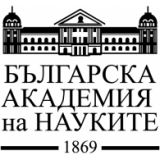 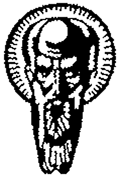 СОФИЙСКИ УНИВЕРСИТЕТ„СВ. КЛИМЕНТ ОХРИДСКИ“ПРОГРАМА наПЕТНАДЕСЕТА НАЦИОНАЛНА КОНФЕРЕНЦИЯ ПО ЕТИКАЕТИКА И ТЕХНОЛОГИЧЕН РИСК11, 12 и 13 ноември, 2019 г.Конферентна зала, СУ, “Св. Климент Охридски“, СофияЗала 63, СУ, Св. Климент Охридски“, София11.11.2019НОВА КОНФЕРЕНТНА ЗАЛА, СУ „Св. Кл. Охридски“ 10 -10.30  ОТКРИВАНЕ    10.30 -12.00  Първо заседаниеТЕМА: Цифровият начин на живот и виртуализираният човек Модератор: доц. Емилия Маринова10.30 – 10.50 Технологии и морал – Чл.-кор. Васил Проданов, УНССvkprodanov@gmail.com 10.50 – 11.10 Етическият дебат за технологиите – история, проблеми и переспективиПроф. д-р Силвия Минева, СУ „Св. Кл. Охридски“silvia_mineva@abv.bg11.10 – 11.30 Екология на виртуалните реалности. Киберлексикон. Кибернетичната трансхуманизация” (представяне на сборник с изследователски резултати от проф. Николай Михйлов)11.30 – 12.00 ДИСКУСИЯ12.00 – 12.15 КАФЕ ПАУЗА12.15 – 13.45 Второ заседаниеТЕМА: Етика, право и технологичен рискМодератор: проф. Николай Михайлов12.15 – 12.35 Нуждае ли се моралът от стимулиране в условията на технологичен риск?Проф. д-р Валентина Драмалиева, секция "Философия и етика", катедра "Политическа икономия", УНССvalentinadramalieva@gmail.com  12.35 – 12.55 Развитието на индустрия 4.0. и свързаните с нея технологии: основни социални рискове и етически предизвикателстваПроф. дсн Людмила Иванчева,ИИОЗ, БАНludmila.ivancheva@gmail.com12.55 – 13.15 Биотехнологии, уязвимост и етикаДоц. д-р Валентина Кънева, СУ „Св Кл. Охридски“v.kaneva@abv.bg 13.15 – 13.45 ДИСКУСИЯ13.45 – 14.30 ОБЕДНА ПОЧИВКА14.30 – 16.00 Трето заседаниеТЕМА: Етика, право и технологичен рискМодератор: проф. Ирина Зиновиева14.30 – 14.50 Big Data и новите етични рисковеПроф. д-р Боян Дуранкевdurankev@yahoo.com14.50 – 15.10 Методологически предизвикателства пред социологическата практика в ерата на ИнтернетПроф. дсн Емилия Ченгелова ИИОЗ, БАНchengelova@gmail.com15.10 – 15.30 Големите данни и общественият договор: социологически аспекти на казуса с изтичането на данни от Националната агенция по приходитеАс. д-р Антоанета Гетова, СУ „Св. Кл. Охридски“tony22a@gbg.bg15.30 – 16.00 ДИСКУСИЯ16.00- 16.15  КАФЕ ПАУЗА16.15- 17.45 Четвърто заседание ТЕМА: Етика, право и технологичен рискМодератор: проф. Валентина Драмалиева 16.15 – 16.35 Алтернативен метод за правосъдна реформа чрез технологично изключване на търговията с влияние Адв. Евгени Чечев, Софийска адвокатска колегияLawprotection@gmail.com  16.35 – 16.55 Основни рискове за деца в Интернет и противодействие.Георги Апостолов, Координатор на Център за безопасен Интернет, Фондация "Приложни изследвания и комуникации"georgi.apostolov@online.bg 16.55 – 17.15 Съвременни тенденции в киберсигурността и свързаните с тях етични проблемиГл. ас. д-р Веселин Бончев, доц. д-р Димитрина Полимирова, Национална лаборатория по компютърна вирусология – БАНdimitrina.polimirova@nlcv.bas.bg 17.15 – 17.45 ДИСКУСИЯ12.11.2019НОВА КОНФЕРЕНТНА ЗАЛА, СУ „Св. Кл. Охридски“ 10.30 -12.00 Първо заседаниеТЕМА: Технологии, власт и политикаМодератор: проф. Максим Мизов, гл. ас. Христо Христов                                                 10.30 – 10.50 Технологии, рискове и една нравствена дилема Проф. дсн Георги Найденов, УНССnaidenov@tu-sofia.bg 10.50 – 11.10 Фалшивите новини и политиките за децата“ Елеонора Лилова, Председател на ДАЗД11.10 – 11.30 ПостновиниД-р Камен Ковачевpr_kovachev@abv.bg11.30 – 12.00 ДИСКУСИЯ12.00 - 12.15 КАФЕ ПАУЗА12.15 – 13.45 Второ заседаниеТЕМА Технологии, власт и политика  Модератор: проф. Николай Михайлов12.15 – 12.35 "Технологична "крехкост" и морален рискДоц. дфн Борислав Градинаров, ИИОЗ, БАНbograd@abv.bg12.35 – 12.55 Реторика и етика в съвременния социополитически контекстДоц. д-р Нели Стефанова, катедра "Реторика", Философски факултет, СУ "Св. Кл. Охридски"neli_stef@abv.bg 12.55 – 13.15 Високотехнологичните острови като риск за развитието на най-бедните страниДимитър Събев, докторант, УНССdsybev@yahoo.com13.15 – 13.25 За многоликостта на техногенните рискове и морално-етическите им отражения.Проф. дфн Максим Мизов, ЦИПИmaksim_mizov@abv.bg13.25 – 13.45 ДИСКУСИЯ      13.45 – 14.30 ОБЕДНА ПОЧИВКА       14.30 – 16.00 Трето заседание ТЕМА: Техноутопизъм и етика : трансхуманизъм и постхуманизмМодератор: проф. Силвия Минева 14.30 – 14.50 AI: Минотавър на острова на безсмъртиетоПроф. д-р Лидия Денкова, НБУlidia.denkova@gmail.com14.50 – 15.10 Тривиалният етос на трансхуманизмаГл. ас. д-р Иван Миков, ИИОЗ, БАНi.mikov@web.de 15.10 – 15.30 Постхуманизъм и постантропоцентризъм: феминистки перспективи.Доц. дфн Таня Батулева, ИИОЗ, БАНtanbat@abv.bg15.30 – 16.00 ДИСКУСИЯ16.00 - 16.15 КАФЕ ПАУЗА  16.15- 17.45   Четвърто заседание ТЕМА: Техноутопизъм и етика : трансхуманизъм и постхуманизъмМодератор: гл. ас. Иван Миков16.15 – 16.35 Етиката, изкуственият интелект и еволюцията на човечеството.Гл. ас. д-р Христо Христов, ИИОЗ, БАНhristo2907@abv.bg 16.35 – 16.55 Как с образи и йероглифи се оформят понятия и категорииДоц. д-р Васил Пенев катедра Политология, ФФ, СУ „Св. Кл. Охридски“vassilpenev@gmail.com 16.55 – 17.15 Посткибернетичната перспектива Ас. д-р Ивайло Добрев, СУi.g.dobrev@gmail.com 17.15 – 17.45 ДИСКУСИЯ13.11.2019НОВА КОНФЕРЕНТНА ЗАЛА, СУ „Св. Кл. Охридски“ 10.30 -12.00 Първо заседаниеТЕМА: Mашинна и компютърна етикаМодератор: ас. Ивайло Добрев10.30 – 10.50 Няколко сценарии при реализирането на слаб, силен и супер изкуствен интелект. Възможности, заплахи и етически измерения.Доц. д-р Мариана Тодорова, ИИОЗ, БАНmariana_g_todorova@yahoo.com 10.50 – 11.10 Един начин изкуственият интелект да започне да различава добро и злоАлександър Лазаровal_laz@hotmail.com11.10 – 11.30 Етичното хакерство Доц д-р Христина Амбарева, ИИОЗ, БАНambareva@yahoo.com11.30 – 12.00 ДИСКУСИЯ12.00 – 12.15 КАФЕ ПАУЗА12.15 – 13.45 Второ заседаниеТЕМА: Mашинна и компютърна етикаМодератор: доц. Стоян Ставру12.15 – 12.35 Кой владее „бъга“?Доц. д-р Емилия Маринова, ИИОЗ, БАНema_marinowv@abv.bg 12.35 -12.55 Журналистиката днес: роботът срещу човекаПроф. д-р Маргарита Пешева, Варненски свободен университетmargo.pesheva@gmail.com 12.55 – 13.15 Думи срещу неутрониДоц. д-р Стоян Ставру, ИИОЗ, БАНstoyan.stavru@gmail.com13.15 – 13.45 ДИСКУСИЯ13.45 – 14.30 ОБЕДНА ПОЧИВКА14.30 – 16.00 Трето заседание ТЕМА: Медийна екология и виртуални социални мрежиМодератор:  проф. Даниела Сотирова14.30 – 14.50 Вземане на решения под влияние на виртуалните социални мрежиПроф. д. пс. н. Ирина Зиновиева, Специалност "Психология", Софийски университет "Св. Климент Охридски"irina.zinoviev@googlemail.com14.50 – 15.10 Представи за Интернет в перспективата на дигиталната (Soft) етикаПроф. д-р Даниела Сотирова, ТУ – Софияdasotirova@yahoo.com 15.10 – 15.20 Етическите капани на лесното в интернет средаГл. ас. д-р Бисера Колева, УНССbiserakoleva@abv.bg15.20 – 15.40 Професионалната етика и предизвикателствата на виртуалнотоПроф д-р Николай Михайлов, ФЖ, СУmihailov_n@abv.g15.40 – 16.00 ДИСКУСИЯ16.00 – 16.15 КАФЕ ПАУЗА16.15 – 17.45 Четвърто заседаниеТЕМА: Медийна екология и виртуални социални мрежиМодератор: доц. Емилия Маринова16.15 – 16.35 Убеждаване във виртуална среда - рискове и заблуди Гл. ас. д-р Донка Петрова,  "Реторика“, ФФ на СУ „Св. Кл. Охридски“d.petrova@phls.uni-sofia.bg 16.35 – 16.55 Нравственост във виртуалната средаПроф. д-р Калин Гайдаров, Нов български университетkgaydarov@nbu.bg 16.55 – 17.15 Визуалната реторика като визуален артефактАдриана Иванчева, докторант, катедра „Реторика“ СУ „Св. Кл. Охридски“adispasova83@gmail.com 17.15 – 17.35 Връзка между агресивно поведение и онлайн насилиеЕвгения Йорданова – Христова, СУ „Св. Кл. Охридски“evgeniya.yordanova@gmail.com 17.35 – 18.00 ДИСКУСИЯ18.00 ЗАКРИВАНЕ НА КОНФЕРЕНЦИЯТА12.11.2019ЗАЛА 63, СУ „Св. Кл. Охридски“14.30 – 16.00 Първо заседание ТЕМА: Електронно здравеопазване и медицински технологииМодератор: доц. Валентина Кънева, ас. Александра Трайкова14.30 – 14.50 Конфиденциалност – основен етичен стандарт за опазване на човешкото достойнство в телемедицинската диагностична практика по акушерство и гинекологияДоц. д-р П.Марков, дм, към Аджибадем Сити Клиник Болница Токуда, София, ФОЗ, МУ, София проф. д-р Д.Байкова, дм, ФОЗ, МУ, Софияd.baykova@abv.bg14.50 – 15.10 Морални измерения на употребата на ИИ в грижата за човешкото здравеАс. д-р Александра Трайкова, ИИОЗ, БАНal.tra@abv.bg 15.10 – 15.30 Islendiga app: генно балансиране посредством технологияАглая Денкова, докторант, СУ „Св. Кл. Охридски“aglaya.denkova@gmail.com15.30 – 16.00 ДИСКУСИЯ16.00 - 16.15 КАФЕ ПАУЗА               16.15 – 17.45 Второ заседаниеТЕМА: Електронно здравеопазване и медицински технологииМодератор: доц. Валентина Кънева, ас. Александра Трайкова16.15 – 16.35 Нови технологии и помощни средства за хора с инвалидност: възможен път за завръщане в „обществото на можещите“ или загуба на себе сиДоц. дсн Божидар Ивков, ИИОЗ, БАНbivkov56@gmail.com 16.35 – 16.55 Собствеността върху пациентската информация в епохата на дигиталното здраве и Големите данни – възможности и рискове.Ас. Мартин Мирчев, МУ – Варнаmart_mirchev@abv.bg16.55 – 17.15 За нуждата от обратна връзка. Комуникацията лекар-пациент и търсенето на медицинска информация в интернетГл. ас. д-р Любослава Костова, ИИОЗ, БАН luboslava.kostova@gmail.com 17.15 – 17.45 ДИСКУСИЯ13.11.2019ЗАЛА 63, СУ „Св. Кл. Охридски“14.30 – 16.00 Първо заседаниеТЕМА: Технологии, етика и образованиеМодератор: доц. Емилия Маринова14.30 – 14.50 Невроусилване – краят на училищното образование?Наталия Христова, Катедра Методика при ФСФ на СУ „Св. Кл. Охридски“natalija@abv.bg  14.50 – 15.10 Дигитална грамотност и дигитални умения в съвременна перспективаПроф. дсн Валентина Миленкова, ЮЗУ "Неофит Рилски"vmilenkova@gmail.com16.10 – 15.30 Иновации в училищна среда или училищен "Биг Брадър"Ас. д-р Веселина Качакова, ИИОЗ, БАНvesikachakova@gmail.com15.30 – 16.00 ДИСКУСИЯ 16.00 – 16.15 КАФЕ ПАУЗА16.15 – 17.45 Второ заседаниеТЕМА: Технологии, етика и образованиеМодератор: гл. ас. Иван Миков16.15 – 16.35 Критика на дезинформацията.Георги Герасимов, Gate-92 DG, Bulgaria,office@g-92.com16.35 – 16.55 Киноизкуството като образователна възможност за етическа рефлексия върху проблеми, свързани с използването на новите информационни технологииГл. ас. д-р Евелина Иванова-Варджийска, катедра „Философия“, ФИФ, ПУ „Паисий Хилендарски“evaivvar@gmail.com16.55 – 17.15 Нормализация на социално обусловената етническа и религиозна омраза: медийно рамкиране и оправдаващи интерпретации.Гл. ас. д-р Люба Спасова, ИИОЗ, БАНlyubaspasova@outlook.com17.15 – 17.35 Ролята на технологиите в изготвянето на екологически мониторинг (етически аспекти)Даниела Василева, докторант, ИИОЗ, БАНddanivas@gmail.com 17.35 – 17.55 ДИСКУСИЯ